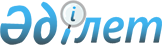 О внесении изменений и дополнений в решение районного маслихата от 24 декабря 2010 года № 243 "О бюджете Каргалинского района на 2011-2013 годы"
					
			С истёкшим сроком
			
			
		
					Решение маслихата Каргалинского района Актюбинской области от 4 февраля 2011 года № 264. Зарегистрировано Управлением юстиции Каргалинского района 18 февраля 2011 года за № 3-6-116. Утратило силу в связи с истечением срока применения - (письмо маслихата Каргалинского района Актюбинской области от 4 мая 2012 года № 03-14/68).
      Сноска. Утратило силу в связи с истечением срока применения - (письмо маслихата Каргалинского района Актюбинской области от 04.05.2012 № 03-14/68).
      В соответствии с пунктом 1 статьи 6 Закона Республики Казахстан от 23 января 2001 года № 148 "О местном государственном управлении и самоуправлении в Республике Казахстан", пункта 5 статьи 104, подпункта 5 пункта 2 статьи 106, пункта 2 статьи 9 Бюджетного кодекса Республики Казахстан от 4 декабря 2008 года № 95-IV и в целях реализации решения областного маслихата от 21 января 2011 года № 361 "О внесении изменений и дополнений в решение областного маслихата от 13 декабря 2010 года № 333 "Об областном бюджете на 2011-2013 годы" районный маслихат РЕШАЕТ:
      1. Внести в решение Каргалинского районного маслихата от 24 декабря 2010 года № 243 "О бюджете Каргалинского района на 2011-2013 годы" (зарегистрировано в Реестре Государственной регистрации нормативных правовых актов № 3-6-114, опубликовано за № 4-5 от 20 января 2011 года в районной газете "Қарғалы") следующие изменения и дополнения:
            1) в пункте 1:
            в подпункте 1):
            доходы цифры "2 461 700" заменить цифрами "2 464 200",
            в том числе:
            по поступлениям трансфертов
            цифры "2 056 685" заменить цифрами "2 059 185";
            в подпункте 2):
      затраты цифры "2 461 700" заменить цифрами "2 520 415,3";
      в подпункте 3):
      чистое бюджетное кредитование
      цифры "16 913,8" заменить цифрами "16 913";
      в том числе:
      по погашениям бюджетных кредитов
      цифры "890,2" заменить цифрами "891";
      в подпункте 5):
      дефицит бюджета цифры "-16 913,8" заменить цифрами "-73 128,3";
      в подпункте 6):
      финансирование дефицита бюджета
      цифры "16 913,8" заменить цифрами "73 128,3".
            2) в пункте 8:
            в абзаце 4 цифры "3 500" заменить цифрами "0";
            и дополнить абзацем 5 следующего содержания:
      6 000 тысяч тенге – на разработку ПСД по проекту "Строительство объектов водоснабжения в селе Велиховка Каргалинского района".
      приложения 1, 2, 3 и 5 к указанному решению изложить в редакции согласно приложениям 1, 2, 3 и 5 к настоящему решению.
      Настоящее решение вводится в действие с 1 января 2011 года. Бюджет Каргалинского района на 2011 год Бюджет Каргалинского района на 2012 год Бюджет Каргалинского района на 2013 год Перечень
бюджетных программ аульных (сельских) округов на 2011 год
      продолжение таблицы
					© 2012. РГП на ПХВ «Институт законодательства и правовой информации Республики Казахстан» Министерства юстиции Республики Казахстан
				
Председатель Секретарь 
сессии районного маслихата районного маслихата 
Л.Ильчевская Ж.Кульманов Приложение 1
к решению районного маслихата
от 4 февраля 2011 г. № 264
Категория
Категория
Категория
Категория
Сумма, тыс.тенге
Класс
Класс
Класс
Сумма, тыс.тенге
Подкласс
Подкласс
Сумма, тыс.тенге
Наименование
Сумма, тыс.тенге
I.Доходы
2464200
1
Налоговые поступления
376385
1
01
Подоходный налог
169725
1
01
2
Индивидуальный подоходный налог
169725
1
03
Социальный налог
130562
1
03
1
Социальный налог
130562
1
04
Hалоги на собственность
65406
1
04
1
Hалоги на имущество
36274
1
04
3
Земельный налог
8761
1
04
4
Hалог на транспортные средства
16770
1
04
5
Единый земельный налог
3601
1
05
Внутренние налоги на товары, работы и услуги
7048
1
05
2
Акцизы
790
1
05
3
Поступления за использование природных и других ресурсов
3816
1
05
4
Сборы за ведение предпринимательской и профессиональной деятельности
2322
1
07
5
Налог на игорный бизнес
120
1
08
Обязательные платежи, взимаемые за совершение юридически значимых действий и (или) выдачу документов уполномоченными на то государственными органами или должностными лицами
3644
1
08
1
Государственная пошлина
3644
2
Неналоговые поступления
24970
2
01
Доходы от государственной собственности
8923
2
01
5
Доходы от аренды имущества, находящегося в государственной собственности
8923
2
06
Прочие неналоговые поступления
16047
2
06
1
Прочие неналоговые поступления
16047
3
Поступления от продажи основного капитала
3660
3
03
Продажа земли и нематериальных активов
3660
3
03
1
Продажа земли
3660
4
Поступления трансфертов 
2059185
4
02
Трансферты из вышестоящих органов государственного управления
2059185
4
02
2
Трансферты из областного бюджета
2059185
Функциональная группа
Функциональная группа
Функциональная группа
Функциональная группа
Функциональная группа
Сумма, тыс.тенге
Функциональная подгруппа
Функциональная подгруппа
Функциональная подгруппа
Функциональная подгруппа
Сумма, тыс.тенге
Администратор бюджетных программ
Администратор бюджетных программ
Администратор бюджетных программ
Сумма, тыс.тенге
Программа
Программа
Сумма, тыс.тенге
Наименование
Сумма, тыс.тенге
II. Затраты
2520415,3
01
Государственные услуги общего характера
141289
01
1
Представительные, исполнительные и другие органы, выполняющие общие функции государственного управления
114048
01
1
112
Аппарат маслихата района (города областного значения)
14178
01
1
112
001
Услуги по обеспечению деятельности маслихата района (города областного значения)
14178
01
1
122
Аппарат акима района (города областного значения)
37615
01
1
122
001
Услуги по обеспечению деятельности акима района (города областного значения)
37615
01
1
123
Аппарат акима района в городе, города районного значения, поселка, аула (села), аульного (сельского) округа
62255
01
1
123
001
Услуги по обеспечению деятельности акима района в городе, города районного значения, поселка, аула (села), аульного (сельского) округа
62055
01
1
123
022
Капитальные расходы государственных органов
200
2
Финансовая деятельность
15730
452
Отдел финансов района (города областного значения)
15730
452
001
Услуги по реализации государственной политики в области исполнения бюджета района (города областного значения) и управления коммунальной собственностью района (города областного значения)
14854
003
Проведение оценки имущества в целях налогообложения
747
011
Учет, хранение, оценка и реализация имущества, поступившего в коммунальную собственность
129
5
Планирование и статистическая деятельность
11511
476
Отдел экономики, бюджетного планирования и предпринимательства района (города областного значения)
11511
476
001
Услуги по реализации государственной политики в области формирования, развития экономической политики, системы государственного планирования, управления района и предпринимательства (города областного значения)
11511
02
Оборона
17354
02
1
Военные нужды
2548
02
1
122
Аппарат акима района (города областного значения)
2548
02
1
122
005
Мероприятия в рамках исполнения всеобщей воинской обязанности
2548
2
Организация работы по чрезвычайным ситуациям
14806
122
Аппарат акима района (города областного значения)
14806
122
006
Предупреждение и ликвидация чрезвычайных ситуаций масштаба района (города областного значения)
5301
007
Мероприятия по профилактике и тушению степных пожаров районного (городского) масштаба, а также пожаров в населенных пунктах, в которых не созданы органы государственной противопожарной службы
9505
03
Общественный порядок, безопасность, правовая, судебная, уголовно-исполнительная деятельность
582
03
1
Правоохранительная деятельность
582
458
Отдел жилищно-коммунального хозяйства, пассажирского транспорта и автомобильных дорог района (города областного значения)
582
458
021
Обеспечение безопасности дорожного движения в населенных пунктах
582
04
Образование
1225959
04
1
Дошкольное воспитание и обучение
146269
471
Отдел образования, физической культуры и спорта района (города областного значения)
146269
471
003
Обеспечение деятельности организаций дошкольного воспитания и обучения
146269
2
Начальное, основное среднее и общее среднее образование
1054677
2
123
Аппарат акима района в городе, города районного значения, поселка, аула (села), аульного (сельского) округа
1312
2
123
005
Организация бесплатного подвоза учащихся до школы и обратно в аульной (сельской) местности
1312
471
Отдел образования, физической культуры и спорта района (города областного значения)
1053365
471
004
Общеобразовательное обучение
1011115
471
005
Дополнительное образование для детей и юношества
42250
9
Прочие услуги в области образования
25013
471
Отдел образования, физической культуры и спорта района (города областного значения)
25013
471
008
Информатизация системы образования в государственных учреждениях образования района (города областного значения)
1839
471
009
Приобретение и доставка учебников, учебно-методических комплексов для государственных учреждений образования района (города областного значения)
4757
471
010
Проведение школьных олимпиад, внешкольных мероприятий и конкурсов районного (городского) масштаба
3355
020
Ежемесячные выплаты денежных средств опекунам (попечителям) на содержание ребенка сироты (детей-сирот), и ребенка (детей), оставшегося без попечения родителей
8165
021
Внедрение системы электронного обучения в организациях среднего и технического профессионального образования 
0
022
Обеспечение доступа организаций образования доступа к сети Интернет 
5097
023
Обеспечение оборудованием, программным обеспечением детей-инвалидов, обучающихся на дому
1800
05
Здравоохранение
161
9
Прочие услуги в области здравоохранения
161
9
123
Аппарат акима района в городе, города районного значения, поселка, аула (села), аульного (сельского) округа
161
9
123
002
Организация в экстренных случаях доставки тяжелобольных людей до ближайшей организации здравоохранения, оказывающей врачебную помощь
161
06
Социальная помощь и социальное обеспечение
132872,8
2
Социальная помощь
115978,8
2
123
Аппарат акима района в городе, города районного значения, поселка, аула (села), аульного (сельского) округа
8826
2
123
003
Оказание социальной помощи нуждающимся гражданам на дому
8826
451
Отдел занятости и социальных программ района (города областного значения)
107152,8
451
002
Программа занятости
29047,8
004
Оказание социальной помощи на приобретение топлива специалистам здравоохранения, образования, социального обеспечения, культуры и спорта в сельской местности в соответствии с законодательством Республики Казахстан
1104
005
Государственная адресная социальная помощь
412
006
Жилищная помощь
16000
007
Социальная помощь отдельным категориям нуждающихся граждан по решениям местных представительных органов
52015
016
Государственные пособия на детей до 18 лет
7000
017
Обеспечение нуждающихся инвалидов обязательными гигиеническими средствами и предоставление услуг специалистами жестового языка, индивидуальными помощниками в соответствии с индивидуальной программой реабилитации инвалида
1574
9
Прочие услуги в области социальной помощи и социального обеспечения
16894
451
Отдел занятости и социальных программ района (города областного значения)
16894
451
001
Услуги по реализации государственной политики на местном уровне в области обеспечения занятости и реализации социальных программ для населения
15459
011
Оплата услуг по зачислению, выплате и доставке пособий и других социальных выплат
1435
07
Жилищно-коммунальное хозяйство
177846
07
1
Жилищное хозяйство
51132
458
Отдел жилищно-коммунального хозяйства, пассажирского транспорта и автомобильных дорог района (города областного значения)
2500
003
Организация сохранения государственного жилищного фонда
2500
466
Отдел архитектуры, градостроительства и строительства района (города областного значения)
48632
466
003
Строительство жилья государственного коммунального жилищного фонда
35299
466
004
Развитие и обустройство инженерно-коммуникационной инфраструктуры
13333
2
Коммунальное хозяйство
96314
123
Аппарат акима района в городе, города районного значения, поселка, аула (села), аульного (сельского) округа
14746
123
014
Организация водоснабжения населенных пунктов
14746
458
Отдел жилищно-коммунального хозяйства, пассажирского транспорта и автомобильных дорог района (города областного значения)
28968
458
012
Функционирование системы водоснабжения и водоотведения
6908
458
026
Организация эксплуатации тепловых сетей, находящихся в коммунальной собственности районов (городов областного значения)
9060
028
Развитие коммунального хозяйства
13000
466
Отдел архитектуры, градостроительства и строительства района (города областного значения)
52600
466
005
Развитие коммунального хозяйства
52600
3
Благоустройство населенных пунктов
30400
3
123
Аппарат акима района в городе, города районного значения, поселка, аула (села), аульного (сельского) округа
19238
3
123
008
Освещение улиц населенных пунктов
8412
3
123
009
Обеспечение санитарии населенных пунктов
3144
3
123
011
Благоустройство и озеленение населенных пунктов
7682
458
Отдел жилищно-коммунального хозяйства, пассажирского транспорта и автомобильных дорог района (города областного значения)
9315
458
018
Благоустройство и озеленение населенных пунктов
9315
466
Отдел архитектуры, градостроительства и строительства района (города областного значения)
1847
458
007
Развитие благоустройства городов и населенных пунктов
1847
08
Культура, спорт, туризм и информационное пространство
124922,4
08
1
Деятельность в области культуры
71509
455
Отдел культуры и развития языков района (города областного значения)
71509
455
003
Поддержка культурно-досуговой работы
71509
2
Спорт
1288
471
Отдел образования, физической культуры и спорта района (города областного значения)
1288
471
014
Проведение спортивных соревнований на районном (города областного значения) уровне
625
471
015
Подготовка и участие членов сборных команд района (города областного значения) по различным видам спорта на областных спортивных соревнованиях
663
3
Информационное пространство
40484
455
Отдел культуры и развития языков района (города областного значения)
31398
455
006
Функционирование районных (городских) библиотек
30598
455
007
Развитие государственного языка и других языков народа Казахстана
800
456
Отдел внутренней политики района (города областного значения)
9086
456
002
Услуги по проведению государственной информационной политики через газеты и журналы 
8086
456
005
Услуги по проведению государственной информационной политики через телерадиовещание
1000
9
Прочие услуги по организации культуры, спорта, туризма и информационного пространства
11641,4
455
Отдел культуры и развития языков района (города областного значения)
5715,4
455
001
Услуги по реализации государственной политики на местном уровне в области развития языков и культуры
5715,4
456
Отдел внутренней политики района (города областного значения)
5926
456
001
Услуги по реализации государственной политики на местном уровне в области информации, укрепления государственности и формирования социального оптимизма граждан
5626
003
Реализация региональных программ в сфере молодежной политики
300
10
Сельское, водное, лесное, рыбное хозяйство, особо охраняемые природные территории, охрана окружающей среды и животного мира, земельные отношения
589437
10
1
Сельское хозяйство
12650
474
Отдел сельского хозяйства и ветеринарии района (города областного значения)
9731
474
001
Услуги по реализации государственной политики на местном уровне в сфере сельского хозяйства и ветеринарии 
9731
476
Отдел экономики, бюджетного планирования и предпринимательства района (города областного значения)
2919
476
099
Реализация мер социальной поддержки специалистов социальной сферы сельских населенных пунктов за счет целевого трансферта из республиканского бюджета
2919
2
Водное хозяйство
560966
458
Отдел жилищно-коммунального хозяйства, пассажирского транспорта и автомобильных дорог района (города областного значения)
6000
458
025
Развитие системы водоснабжения
6000
466
Отдел архитектуры, градостроительства и строительства района (города областного значения)
554966
466
012
Развитие системы водоснабжения
554966
6
Земельные отношения
5582
463
Отдел земельных отношений района (города областного значения)
5582
463
001
Услуги по реализации государственной политики в области регулирования земельных отношений на территории района (города областного значения)
5582
9
Прочие услуги в области сельского, водного, лесного, рыбного хозяйства, охраны окружающей среды и земельных отношений
10239
474
Отдел сельского хозяйства и ветеринарии района (города областного значения)
10239
474
013
Проведение противоэпизоотических мероприятий
10239
11
Промышленность, архитектурная, градостроительная и строительная деятельность
7498
2
Архитектурная, градостроительная и строительная деятельность
7498
466
Отдел архитектуры, градостроительства и строительства района (города областного значения)
7498
466
001
Услуги по реализации государственной политики в области строительства, улучшения архитектурного облика городов, районов и населенных пунктов области и обеспечению рационального и эффективного градостроительного освоения территории района (города областного значения)
7498
12
Транспорт и коммуникации
72595
12
1
Автомобильный транспорт
72595
12
1
123
Аппарат акима района в городе, города районного значения, поселка, аула (села), аульного (сельского) округа
4570
12
1
123
013
Обеспечение функционирования автомобильных дорог в городах районного значения, поселках, аулах (селах), аульных (сельских) округах
4570
458
Отдел жилищно-коммунального хозяйства, пассажирского транспорта и автомобильных дорог района (города областного значения)
68025
458
023
Обеспечение функционирования автомобильных дорог
68025
13
Прочие
29496,6
3
Поддержка предпринимательской деятельности и защита конкуренции
857
476
Отдел экономики, бюджетного планирования и предпринимательства района (города областного значения)
857
476
005
Поддержка предпринимательской деятельности
857
9
Прочие
28639,6
451
Отдел занятости и социальных программ района (города областного значения)
2340
452
022
Поддержка частного предпринимательства в рамках программы "Дорожная карта бизнеса - 2020"
2340
452
Отдел финансов района (города областного значения)
1605
452
012
Резерв местного исполнительного органа района (города областного значения) 
1605
458
Отдел жилищно-коммунального хозяйства, пассажирского транспорта и автомобильных дорог района (города областного значения)
5866
458
001
Услуги по реализации государственной политики на местном уровне в области жилищно-коммунального хозяйства, пассажирского транспорта и автомобильных дорог 
5866
471
Отдел образования, физической культуры и спорта района (города областного значения)
18828,6
471
001
Услуги по обеспечению деятельности отдела образования, физической культуры и спорта
18828,6
15
Трансферты
402,5
1
Трансферты
402,5
452
Отдел финансов района (города областного значения)
402,5
476
006
Возврат неиспользованных (недоиспользованных) целевых трансфертов
402,5
Функциональная группа
Функциональная группа
Функциональная группа
Функциональная группа
Функциональная группа
Сумма, тыс.тенге
Функциональная подгруппа
Функциональная подгруппа
Функциональная подгруппа
Функциональная подгруппа
Сумма, тыс.тенге
Администратор бюджетных программ
Администратор бюджетных программ
Администратор бюджетных программ
Сумма, тыс.тенге
Программа
Программа
Сумма, тыс.тенге
Наименование
Сумма, тыс.тенге
III. Чистое бюджетное кредитование 
16913
Бюджетные кредиты
17804
10
Сельское, водное, лесное, рыбное хозяйство, особо охраняемые природные территории, охрана окружающей среды и животного мира, земельные отношения
17804
10
1
Сельское хозяйство
17804
10
1
476
Отдел экономики, бюджетного планирования и предпринимательства района (города областного значения)
17804
004
Бюджетные кредиты для реализации мер социальной поддержки специалистов социальной сферы сельских населенных пунктов
17804
Категория
Категория
Категория
Категория
Категория
Сумма тыс. тенге
Класс
Класс
Класс
Класс
Сумма тыс. тенге
Подкласс
Подкласс
Подкласс
Сумма тыс. тенге
Наименования
Сумма тыс. тенге
5
Погашение бюджетных кредитов
891
01
Погашение бюджетных кредитов
891
1
1
Погашение бюджетных кредитов, выданных из государственного бюджета
891
Функциональная группа
Функциональная группа
Функциональная группа
Функциональная группа
Функциональная группа
Сумма тыс. тенге
Функциональная подгруппа
Функциональная подгруппа
Функциональная подгруппа
Функциональная подгруппа
Сумма тыс. тенге
Администратор бюджетных программ
Администратор бюджетных программ
Администратор бюджетных программ
Сумма тыс. тенге
Программа
Программа
Сумма тыс. тенге
Наименование
Сумма тыс. тенге
IV. Сальдо по операциям с финансовыми активами
0
Приобретение финансовых активов
0
13
Прочие 
0
9
Прочие 
0
452
Отдел финансов района (города областного значения)
0
014
Формирование или увеличение уставного капитала юридических лиц
0
V. Дефицит бюджета 
-73128,3
VI. Финансирование дефицита( использование профицита) бюджета
73128,3
Категория
Категория
Категория
Категория
Категория
Сумма тыс. тенге
Класс
Класс
Класс
Класс
Сумма тыс. тенге
Подкласс
Подкласс
Подкласс
Сумма тыс. тенге
Наименования
Сумма тыс. тенге
7
Поступление займов
17804
01
Внутренние государственные займы
17804
2
2
Договора займа
17804
Функциональная группа
Функциональная группа
Функциональная группа
Функциональная группа
Функциональная группа
Сумма тыс. тенге
Функциональная подгруппа
Функциональная подгруппа
Функциональная подгруппа
Функциональная подгруппа
Сумма тыс. тенге
Администратор бюджетных программ
Администратор бюджетных программ
Администратор бюджетных программ
Сумма тыс. тенге
Программа
Программа
Сумма тыс. тенге
Наименование
Сумма тыс. тенге
16
Погашение займов
891
16
1
Погашение займов
891
16
1
452
Отдел финансов района (города областного значения)
891
16
1
452
008
Погашение долга местного исполнительного органа перед вышестоящим бюджетом
891
Категория
Категория
Категория
Категория
Категория
Сумма тыс. тенге
Класс
Класс
Класс
Класс
Сумма тыс. тенге
Подкласс
Подкласс
Подкласс
Сумма тыс. тенге
Наименования
Сумма тыс. тенге
8
Используемые остатки бюджетных средств
56215,3
01
Остатки бюджетных средств
56215,3
1
1
Свободные остатки бюджетных средств
56215,3Приложение 2
к решению районного маслихата
от 4 февраля 2011 г. № 264
Категория
Категория
Категория
Категория
Сумма тыс. тенге
Класс
Класс
Класс
Сумма тыс. тенге
Подкласс
Подкласс
Сумма тыс. тенге
Наименование
Сумма тыс. тенге
I.Доходы
1936462
1
Налоговые поступления
417348
1
01
Подоходный налог
189035
1
01
2
Индивидуальный подоходный налог
189035
1
03
Социальный налог
146330
1
03
1
Социальный налог
146330
1
04
Hалоги на собственность
70489
1
04
1
Hалоги на имущество
39172
1
04
3
Земельный налог
9418
1
04
4
Hалог на транспортные средства
18028
1
04
5
Единый земельный налог
3871
1
05
Внутренние налоги на товары, работы и услуги
7576
1
05
2
Акцизы
849
1
05
3
Поступления за использование природных и других ресурсов
4102
1
05
4
Сборы за ведение предпринимательской и профессиональной деятельности
2496
1
07
5
Налог на игорный бизнес
129
1
08
Обязательные платежи, взимаемые за совершение юридически значимых действий и (или) выдачу документов уполномоченными на то государственными органами или должностными лицами
3918
1
08
1
Государственная пошлина
3918
2
Неналоговые поступления
26842
2
01
Доходы от государственной собственности
9592
2
01
5
Доходы от аренды имущества, находящегося в государственной собственности
9592
2
06
Прочие неналоговые поступления
17250
2
06
1
Прочие неналоговые поступления
17250
3
Поступления от продажи основного капитала
3915
3
03
Продажа земли и нематериальных активов
3915
3
03
1
Продажа земли
3915
4
Поступления трансфертов 
1488357
4
02
Трансферты из вышестоящих органов государственного управления
1488357
4
02
2
Трансферты из областного бюджета
1488357
Функциональная группа
Функциональная группа
Функциональная группа
Функциональная группа
Функциональная группа
Сумма, тыс.тенге
Функциональная подгруппа
Функциональная подгруппа
Функциональная подгруппа
Функциональная подгруппа
Сумма, тыс.тенге
Администратор бюджетных программ
Администратор бюджетных программ
Администратор бюджетных программ
Сумма, тыс.тенге
Программа
Программа
Сумма, тыс.тенге
Наименование
Сумма, тыс.тенге
II. Затраты
1936462
01
Государственные услуги общего характера
154531
01
1
Представительные, исполнительные и другие органы, выполняющие общие функции государственного управления
125794
01
1
112
Аппарат маслихата района (города областного значения)
16730
01
1
112
001
Услуги по обеспечению деятельности маслихата района (города областного значения)
16730
01
1
122
Аппарат акима района (города областного значения)
40308
01
1
122
001
Услуги по обеспечению деятельности акима района (города областного значения)
40308
01
1
123
Аппарат акима района в городе, города районного значения, поселка, аула (села), аульного (сельского) округа
68756
01
1
123
001
Услуги по обеспечению деятельности акима района в городе, города районного значения, поселка, аула (села), аульного (сельского) округа
68756
01
1
123
022
Капитальные расходы государственных органов
0
2
Финансовая деятельность
15900
452
Отдел финансов района (города областного значения)
15900
452
001
Услуги по реализации государственной политики в области исполнения бюджета района (города областного значения) и управления коммунальной собственностью района (города областного значения)
15742
003
Проведение оценки имущества в целях налогообложения
158
011
Учет, хранение, оценка и реализация имущества, поступившего в коммунальную собственность
0
5
Планирование и статистическая деятельность
12837
476
Отдел экономики, бюджетного планирования и предпринимательства района (города областного значения)
12837
476
001
Услуги по реализации государственной политики в области формирования, развития экономической политики, системы государственного планирования, управления района и предпринимательства (города областного значения)
12837
02
Оборона
10724
02
1
Военные нужды
2173
02
1
122
Аппарат акима района (города областного значения)
2173
02
1
122
005
Мероприятия в рамках исполнения всеобщей воинской обязанности
2173
2
Организация работы по чрезвычайным ситуациям
8551
122
Аппарат акима района (города областного значения)
8551
122
006
Предупреждение и ликвидация чрезвычайных ситуаций масштаба района (города областного значения)
5672
007
Мероприятия по профилактике и тушению степных пожаров районного (городского) масштаба, а также пожаров в населенных пунктах, в которых не созданы органы государственной противопожарной службы
2879
03
Общественный порядок, безопасность, правовая, судебная, уголовно-исполнительная деятельность
622
03
1
Правоохранительная деятельность
622
458
Отдел жилищно-коммунального хозяйства, пассажирского транспорта и автомобильных дорог района (города областного значения)
622
458
021
Обеспечение безопасности дорожного движения в населенных пунктах
622
04
Образование
1369829
04
1
Дошкольное воспитание и обучение
147254
471
Отдел образования, физической культуры и спорта района (города областного значения)
147254
471
003
Обеспечение деятельности организаций дошкольного воспитания и обучения
147254
2
Начальное, основное среднее и общее среднее образование
1201769
2
123
Аппарат акима района в городе, города районного значения, поселка, аула (села), аульного (сельского) округа
1405
2
123
005
Организация бесплатного подвоза учащихся до школы и обратно в аульной (сельской) местности
1405
471
Отдел образования, физической культуры и спорта района (города областного значения)
1200364
471
004
Общеобразовательное обучение
1153262
471
005
Дополнительное образование для детей и юношества
47102
9
Прочие услуги в области образования
20806
471
Отдел образования, физической культуры и спорта района (города областного значения)
20806
471
008
Информатизация системы образования в государственных учреждениях образования района (города областного значения)
1967
471
009
Приобретение и доставка учебников, учебно-методических комплексов для государственных учреждений образования района (города областного значения)
3645
471
010
Проведение школьных олимпиад, внешкольных мероприятий и конкурсов районного (городского) масштаба
2521
020
Ежемесячные выплаты денежных средств опекунам (попечителям) на содержание ребенка сироты (детей-сирот), и ребенка (детей), оставшегося без попечения родителей
10873
021
Внедрение системы электронного обучения в организациях среднего и технического профессионального образования 
0
022
Обеспечение доступа организаций образования доступа к сети Интернет 
0
023
Обеспечение оборудованием, программным обеспечением детей-инвалидов, обучающихся на дому
1800
05
Здравоохранение
85
9
Прочие услуги в области здравоохранения
85
9
123
Аппарат акима района в городе, города районного значения, поселка, аула (села), аульного (сельского) округа
85
9
123
002
Организация в экстренных случаях доставки тяжелобольных людей до ближайшей организации здравоохранения, оказывающей врачебную помощь
85
06
Социальная помощь и социальное обеспечение
120394
2
Социальная помощь
101634
2
123
Аппарат акима района в городе, города районного значения, поселка, аула (села), аульного (сельского) округа
9832
2
123
003
Оказание социальной помощи нуждающимся гражданам на дому
9832
451
Отдел занятости и социальных программ района (города областного значения)
91802
451
002
Программа занятости
20530
004
Оказание социальной помощи на приобретение топлива специалистам здравоохранения, образования, социального обеспечения, культуры и спорта в сельской местности в соответствии с законодательством Республики Казахстан
1188
005
Государственная адресная социальная помощь
385
006
Жилищная помощь
9000
007
Социальная помощь отдельным категориям нуждающихся граждан по решениям местных представительных органов
52015
016
Государственные пособия на детей до 18 лет
7000
017
Обеспечение нуждающихся инвалидов обязательными гигиеническими средствами и предоставление услуг специалистами жестового языка, индивидуальными помощниками в соответствии с индивидуальной программой реабилитации инвалида
1684
9
Прочие услуги в области социальной помощи и социального обеспечения
18760
451
Отдел занятости и социальных программ района (города областного значения)
18760
451
001
Услуги по реализации государственной политики на местном уровне в области обеспечения занятости и реализации социальных программ для населения
17224
011
Оплата услуг по зачислению, выплате и доставке пособий и других социальных выплат
1536
07
Жилищно-коммунальное хозяйство
99185
07
1
Жилищное хозяйство
49669
458
Отдел жилищно-коммунального хозяйства, пассажирского транспорта и автомобильных дорог района (города областного значения)
2900
003
Организация сохранения государственного жилищного фонда
2900
466
Отдел архитектуры, градостроительства и строительства района (города областного значения)
46769
466
003
Строительство жилья государственного коммунального жилищного фонда
31769
466
004
Развитие и обустройство инженерно-коммуникационной инфраструктуры
15000
2
Коммунальное хозяйство
31255
123
Аппарат акима района в городе, города районного значения, поселка, аула (села), аульного (сельского) округа
15945
123
014
Организация водоснабжения населенных пунктов
15945
458
Отдел жилищно-коммунального хозяйства, пассажирского транспорта и автомобильных дорог района (города областного значения)
15310
458
012
Функционирование системы водоснабжения и водоотведения
4500
458
026
Организация эксплуатации тепловых сетей, находящихся в коммунальной собственности районов (городов областного значения)
10810
028
Развитие коммунального хозяйства
0
466
Отдел архитектуры, градостроительства и строительства района (города областного значения)
0
466
005
Развитие коммунального хозяйства
0
3
Благоустройство населенных пунктов
18261
3
123
Аппарат акима района в городе, города районного значения, поселка, аула (села), аульного (сельского) округа
18261
3
123
008
Освещение улиц населенных пунктов
8815
3
123
009
Обеспечение санитарии населенных пунктов
3365
3
123
011
Благоустройство и озеленение населенных пунктов
6081
458
Отдел жилищно-коммунального хозяйства, пассажирского транспорта и автомобильных дорог района (города областного значения)
0
458
018
Благоустройство и озеленение населенных пунктов
0
08
Культура, спорт, туризм и информационное пространство
96560
08
1
Деятельность в области культуры
43481
455
Отдел культуры и развития языков района (города областного значения)
43481
455
003
Поддержка культурно-досуговой работы
43481
2
Спорт
1147
471
Отдел образования, физической культуры и спорта района (города областного значения)
1147
471
014
Проведение спортивных соревнований на районном (города областного значения) уровне
436
471
015
Подготовка и участие членов сборных команд района (города областного значения) по различным видам спорта на областных спортивных соревнованиях
711
3
Информационное пространство
39663
455
Отдел культуры и развития языков района (города областного значения)
30438
455
006
Функционирование районных (городских) библиотек
30020
455
007
Развитие государственного языка и других языков народа Казахстана
418
456
Отдел внутренней политики района (города областного значения)
9225
456
002
Услуги по проведению государственной информационной политики через газеты и журналы 
8652
456
005
Услуги по проведению государственной информационной политики через телерадиовещание
573
9
Прочие услуги по организации культуры, спорта, туризма и информационного пространства
12269
455
Отдел культуры и развития языков района (города областного значения)
5560
455
001
Услуги по реализации государственной политики на местном уровне в области развития языков и культуры
5560
456
Отдел внутренней политики района (города областного значения)
6709
456
001
Услуги по реализации государственной политики на местном уровне в области информации, укрепления государственности и формирования социального оптимизма граждан
6411
003
Реализация региональных программ в сфере молодежной политики
298
10
Сельское, водное, лесное, рыбное хозяйство, особо охраняемые природные территории, охрана окружающей среды и животного мира, земельные отношения
33858
10
1
Сельское хозяйство
16715
474
Отдел сельского хозяйства и ветеринарии района (города областного значения)
10196
474
001
Услуги по реализации государственной политики на местном уровне в сфере сельского хозяйства и ветеринарии 
10196
476
Отдел экономики, бюджетного планирования и предпринимательства района (города областного значения)
6519
476
099
Реализация мер социальной поддержки специалистов социальной сферы сельских населенных пунктов за счет целевого трансферта из республиканского бюджета
6519
2
Водное хозяйство
0
458
Отдел жилищно-коммунального хозяйства, пассажирского транспорта и автомобильных дорог района (города областного значения)
0
458
025
Развитие системы водоснабжения
0
466
Отдел архитектуры, градостроительства и строительства района (города областного значения)
0
466
012
Развитие системы водоснабжения
0
6
Земельные отношения
6137
463
Отдел земельных отношений района (города областного значения)
6137
463
001
Услуги по реализации государственной политики в области регулирования земельных отношений на территории района (города областного значения)
6137
9
Прочие услуги в области сельского, водного, лесного, рыбного хозяйства, охраны окружающей среды и земельных отношений
11006
474
Отдел сельского хозяйства и ветеринарии района (города областного значения)
11006
474
013
Проведение противоэпизоотических мероприятий
11006
11
Промышленность, архитектурная, градостроительная и строительная деятельность
8250
2
Архитектурная, градостроительная и строительная деятельность
8250
466
Отдел архитектуры, градостроительства и строительства района (города областного значения)
8250
466
001
Услуги по реализации государственной политики в области строительства, улучшения архитектурного облика городов, районов и населенных пунктов области и обеспечению рационального и эффективного градостроительного освоения территории района (города областного значения)
8250
12
Транспорт и коммуникации
12942
12
1
Автомобильный транспорт
12942
12
1
123
Аппарат акима района в городе, города районного значения, поселка, аула (села), аульного (сельского) округа
4355
12
1
123
013
Обеспечение функционирования автомобильных дорог в городах районного значения, поселках, аулах (селах), аульных (сельских) округах
4355
458
Отдел жилищно-коммунального хозяйства, пассажирского транспорта и автомобильных дорог района (города областного значения)
8587
458
023
Обеспечение функционирования автомобильных дорог
8587
13
Прочие
29482
3
Поддержка предпринимательской деятельности и защита конкуренции
917
476
Отдел экономики, бюджетного планирования и предпринимательства района (города областного значения)
917
476
005
Поддержка предпринимательской деятельности
917
9
Прочие
28565
452
Отдел финансов района (города областного значения)
1717
452
012
Резерв местного исполнительного органа района (города областного значения) 
1717
458
Отдел жилищно-коммунального хозяйства, пассажирского транспорта и автомобильных дорог района (города областного значения)
6641
458
001
Услуги по реализации государственной политики на местном уровне в области жилищно-коммунального хозяйства, пассажирского транспорта и автомобильных дорог 
6641
471
Отдел образования, физической культуры и спорта района (города областного значения)
20207
471
001
Услуги по обеспечению деятельности отдела образования, физической культуры и спорта
20207
Функциональная группа
Функциональная группа
Функциональная группа
Функциональная группа
Функциональная группа
Сумма, тыс.тенге
Функциональная подгруппа
Функциональная подгруппа
Функциональная подгруппа
Функциональная подгруппа
Сумма, тыс.тенге
Администратор бюджетных программ
Администратор бюджетных программ
Администратор бюджетных программ
Сумма, тыс.тенге
Программа
Программа
Сумма, тыс.тенге
Наименование
Сумма, тыс.тенге
III. Чистое бюджетное кредитование 
16913
Бюджетные кредиты
17804
10
Сельское, водное, лесное, рыбное хозяйство, особо охраняемые природные территории, охрана окружающей среды и животного мира, земельные отношения
17804
10
1
Сельское хозяйство
17804
10
1
476
Отдел экономики, бюджетного планирования и предпринимательства района (города областного значения)
17804
004
Бюджетные кредиты для реализации мер социальной поддержки специалистов социальной сферы сельских населенных пунктов
17804
Категория
Категория
Категория
Категория
Категория
Сумма тыс. тенге
Класс
Класс
Класс
Класс
Сумма тыс. тенге
Подкласс
Подкласс
Подкласс
Сумма тыс. тенге
Наименования
Сумма тыс. тенге
5
Погашение бюджетных кредитов
891,0
01
Погашение бюджетных кредитов
891,0
1
1
Погашение бюджетных кредитов, выданных из государственного бюджета
891,0
Функциональная группа
Функциональная группа
Функциональная группа
Функциональная группа
Функциональная группа
Сумма тыс. тенге
Функциональная подгруппа
Функциональная подгруппа
Функциональная подгруппа
Функциональная подгруппа
Сумма тыс. тенге
Администратор бюджетных программ
Администратор бюджетных программ
Администратор бюджетных программ
Сумма тыс. тенге
Программа
Программа
Сумма тыс. тенге
Наименование
Сумма тыс. тенге
IV. Сальдо по операциям с финансовыми активами
0
Приобретение финансовых активов
0
13
Прочие 
0
9
Прочие 
0
452
Отдел финансов района (города областного значения)
0
014
Формирование или увеличение уставного капитала юридических лиц
0
V. Дефицит бюджета 
-16913,0
VI. Финансирование дефицита( использование профицита) бюджета
16913,0
Категория
Категория
Категория
Категория
Категория
Сумма тыс. тенге
Класс
Класс
Класс
Класс
Сумма тыс. тенге
Подкласс
Подкласс
Подкласс
Сумма тыс. тенге
Наименования
Сумма тыс. тенге
7
Поступление займов
17804
01
Внутренние государственные займы
17804
2
Договора займа
17804
Функциональная группа
Функциональная группа
Функциональная группа
Функциональная группа
Функциональная группа
Сумма тыс. тенге
Функциональная подгруппа
Функциональная подгруппа
Функциональная подгруппа
Функциональная подгруппа
Сумма тыс. тенге
Администратор бюджетных программ
Администратор бюджетных программ
Администратор бюджетных программ
Сумма тыс. тенге
Программа
Программа
Сумма тыс. тенге
Наименование
Сумма тыс. тенге
16
Погашение займов
891
16
1
Погашение займов
891
16
1
452
Отдел финансов района (города областного значения)
891
16
1
452
008
Погашение долга местного исполнительного органа перед вышестоящим бюджетом
891Приложение 3
к решению районного маслихата
от 4 февраля 2011 г. № 264
Категория
Категория
Категория
Категория
Сумма, тыс.тенге
Класс
Класс
Класс
Сумма, тыс.тенге
Подкласс
Подкласс
Сумма, тыс.тенге
Наименование
I.Доходы
1997352
1
Налоговые поступления
446595
1
01
Подоходный налог
201539
1
01
2
Индивидуальный подоходный налог
201539
1
03
Социальный налог
156730
1
03
1
Социальный налог
156730
1
04
Hалоги на собственность
75970
1
04
1
Hалоги на имущество
42303
1
04
3
Земельный налог
10125
1
04
4
Hалог на транспортные средства
19380
1
04
5
Единый земельный налог
4162
1
05
Внутренние налоги на товары, работы и услуги
8145
1
05
2
Акцизы
913
1
05
3
Поступления за использование природных и других ресурсов
4410
1
05
4
Сборы за ведение предпринимательской и профессиональной деятельности
2683
1
07
5
Налог на игорный бизнес
139
1
08
Обязательные платежи, взимаемые за совершение юридически значимых действий и (или) выдачу документов уполномоченными на то государственными органами или должностными лицами
4211
1
08
1
Государственная пошлина
4211
2
Неналоговые поступления
28855
2
01
Доходы от государственной собственности
10311
2
01
5
Доходы от аренды имущества, находящегося в государственной собственности
10311
2
06
Прочие неналоговые поступления
18544
2
06
1
Прочие неналоговые поступления
18544
3
Поступления от продажи основного капитала
4120
3
03
Продажа земли и нематериальных активов
4120
3
03
1
Продажа земли
4120
4
Поступления трансфертов 
1517782
4
02
Трансферты из вышестоящих органов государственного управления
1517782
4
02
2
Трансферты из областного бюджета
1517782
Функциональная группа
Функциональная группа
Функциональная группа
Функциональная группа
Функциональная группа
Сумма, тыс.тенге
Функциональная подгруппа
Функциональная подгруппа
Функциональная подгруппа
Функциональная подгруппа
Сумма, тыс.тенге
Администратор бюджетных программ
Администратор бюджетных программ
Администратор бюджетных программ
Сумма, тыс.тенге
Программа
Программа
Сумма, тыс.тенге
Наименование
Сумма, тыс.тенге
II. Затраты
1997352
01
Государственные услуги общего характера
157378
01
1
Представительные, исполнительные и другие органы, выполняющие общие функции государственного управления
127994
01
1
112
Аппарат маслихата района (города областного значения)
16876
01
1
112
001
Услуги по обеспечению деятельности маслихата района (города областного значения)
16876
01
1
122
Аппарат акима района (города областного значения)
41361
01
1
122
001
Услуги по обеспечению деятельности акима района (города областного значения)
41361
01
1
123
Аппарат акима района в городе, города районного значения, поселка, аула (села), аульного (сельского) округа
69757
01
1
123
001
Услуги по обеспечению деятельности акима района в городе, города районного значения, поселка, аула (села), аульного (сельского) округа
69757
01
1
123
022
Капитальные расходы государственных органов
0
2
Финансовая деятельность
16221
452
Отдел финансов района (города областного значения)
16221
452
001
Услуги по реализации государственной политики в области исполнения бюджета района (города областного значения) и управления коммунальной собственностью района (города областного значения)
16052
003
Проведение оценки имущества в целях налогообложения
169
011
Учет, хранение, оценка и реализация имущества, поступившего в коммунальную собственность
0
5
Планирование и статистическая деятельность
13163
476
Отдел экономики, бюджетного планирования и предпринимательства района (города областного значения)
13163
476
001
Услуги по реализации государственной политики в области формирования, развития экономической политики, системы государственного планирования, управления района и предпринимательства (города областного значения)
13163
02
Оборона
11474
02
1
Военные нужды
2324
02
1
122
Аппарат акима района (города областного значения)
2324
02
1
122
005
Мероприятия в рамках исполнения всеобщей воинской обязанности
2324
2
Организация работы по чрезвычайным ситуациям
9150
122
Аппарат акима района (города областного значения)
9150
122
006
Предупреждение и ликвидация чрезвычайных ситуаций масштаба района (города областного значения)
6070
007
Мероприятия по профилактике и тушению степных пожаров районного (городского) масштаба, а также пожаров в населенных пунктах, в которых не созданы органы государственной противопожарной службы
3080
03
Общественный порядок, безопасность, правовая, судебная, уголовно-исполнительная деятельность
666
03
1
Правоохранительная деятельность
666
458
Отдел жилищно-коммунального хозяйства, пассажирского транспорта и автомобильных дорог района (города областного значения)
666
458
021
Обеспечение безопасности дорожного движения в населенных пунктах
666
04
Образование
1406061
04
1
Дошкольное воспитание и обучение
149151
471
Отдел образования, физической культуры и спорта района (города областного значения)
149151
471
003
Обеспечение деятельности организаций дошкольного воспитания и обучения
149151
2
Начальное, основное среднее и общее среднее образование
1208420
2
123
Аппарат акима района в городе, города районного значения, поселка, аула (села), аульного (сельского) округа
1504
2
123
005
Организация бесплатного подвоза учащихся до школы и обратно в аульной (сельской) местности
1504
471
Отдел образования, физической культуры и спорта района (города областного значения)
1206916
471
004
Общеобразовательное обучение
1159430
471
005
Дополнительное образование для детей и юношества
47486
9
Прочие услуги в области образования
48490
471
Отдел образования, физической культуры и спорта района (города областного значения)
48490
471
008
Информатизация системы образования в государственных учреждениях образования района (города областного значения)
2105
471
009
Приобретение и доставка учебников, учебно-методических комплексов для государственных учреждений образования района (города областного значения)
3901
471
010
Проведение школьных олимпиад, внешкольных мероприятий и конкурсов районного (городского) масштаба
2698
020
Ежемесячные выплаты денежных средств опекунам (попечителям) на содержание ребенка сироты (детей-сирот), и ребенка (детей), оставшегося без попечения родителей
12256
021
Внедрение системы электронного обучения в организациях среднего и технического профессионального образования 
22949
022
Обеспечение доступа организаций образования доступа к сети Интернет 
3281
023
Обеспечение оборудованием, программным обеспечением детей-инвалидов, обучающихся на дому
1300
05
Здравоохранение
90
9
Прочие услуги в области здравоохранения
90
9
123
Аппарат акима района в городе, города районного значения, поселка, аула (села), аульного (сельского) округа
90
9
123
002
Организация в экстренных случаях доставки тяжелобольных людей до ближайшей организации здравоохранения, оказывающей врачебную помощь
90
06
Социальная помощь и социальное обеспечение
127252
2
Социальная помощь
108034
2
123
Аппарат акима района в городе, города районного значения, поселка, аула (села), аульного (сельского) округа
9836
2
123
003
Оказание социальной помощи нуждающимся гражданам на дому
9836
451
Отдел занятости и социальных программ района (города областного значения)
98198
451
002
Программа занятости
21967
004
Оказание социальной помощи на приобретение топлива специалистам здравоохранения, образования, социального обеспечения, культуры и спорта в сельской местности в соответствии с законодательством Республики Казахстан
1269
005
Государственная адресная социальная помощь
385
006
Жилищная помощь
9630
007
Социальная помощь отдельным категориям нуждающихся граждан по решениям местных представительных органов
55656
016
Государственные пособия на детей до 18 лет
7490
017
Обеспечение нуждающихся инвалидов обязательными гигиеническими средствами и предоставление услуг специалистами жестового языка, индивидуальными помощниками в соответствии с индивидуальной программой реабилитации инвалида
1801
9
Прочие услуги в области социальной помощи и социального обеспечения
19218
451
Отдел занятости и социальных программ района (города областного значения)
19218
451
001
Услуги по реализации государственной политики на местном уровне в области обеспечения занятости и реализации социальных программ для населения
17575
011
Оплата услуг по зачислению, выплате и доставке пособий и других социальных выплат
1643
07
Жилищно-коммунальное хозяйство
106610
07
1
Жилищное хозяйство
54669
458
Отдел жилищно-коммунального хозяйства, пассажирского транспорта и автомобильных дорог района (города областного значения)
2900
003
Организация сохранения государственного жилищного фонда
2900
466
Отдел архитектуры, градостроительства и строительства района (города областного значения)
51769
466
003
Строительство жилья государственного коммунального жилищного фонда
31769
466
004
Развитие и обустройство инженерно-коммуникационной инфраструктуры
20000
2
Коммунальное хозяйство
32399
123
Аппарат акима района в городе, города районного значения, поселка, аула (села), аульного (сельского) округа
16017
123
014
Организация водоснабжения населенных пунктов
16017
458
Отдел жилищно-коммунального хозяйства, пассажирского транспорта и автомобильных дорог района (города областного значения)
16382
458
012
Функционирование системы водоснабжения и водоотведения
4815
458
026
Организация эксплуатации тепловых сетей, находящихся в коммунальной собственности районов (городов областного значения)
11567
028
Развитие коммунального хозяйства
0
466
Отдел архитектуры, градостроительства и строительства района (города областного значения)
0
466
005
Развитие коммунального хозяйства
0
3
Благоустройство населенных пунктов
19542
3
123
Аппарат акима района в городе, города районного значения, поселка, аула (села), аульного (сельского) округа
19542
3
123
008
Освещение улиц населенных пунктов
9433
3
123
009
Обеспечение санитарии населенных пунктов
3601
3
123
011
Благоустройство и озеленение населенных пунктов
6508
458
Отдел жилищно-коммунального хозяйства, пассажирского транспорта и автомобильных дорог района (города областного значения)
0
458
018
Благоустройство и озеленение населенных пунктов
0
08
Культура, спорт, туризм и информационное пространство
99153
08
1
Деятельность в области культуры
44721
455
Отдел культуры и развития языков района (города областного значения)
44721
455
003
Поддержка культурно-досуговой работы
44721
2
Спорт
1228
471
Отдел образования, физической культуры и спорта района (города областного значения)
1228
471
014
Проведение спортивных соревнований на районном (города областного значения) уровне
467
471
015
Подготовка и участие членов сборных команд района (города областного значения) по различным видам спорта на областных спортивных соревнованиях
761
3
Информационное пространство
40721
455
Отдел культуры и развития языков района (города областного значения)
30850
455
006
Функционирование районных (городских) библиотек
30402
455
007
Развитие государственного языка и других языков народа Казахстана
448
456
Отдел внутренней политики района (города областного значения)
9871
456
002
Услуги по проведению государственной информационной политики через газеты и журналы 
9258
456
005
Услуги по проведению государственной информационной политики через телерадиовещание
613
9
Прочие услуги по организации культуры, спорта, туризма и информационного пространства
12483
455
Отдел культуры и развития языков района (города областного значения)
5597
455
001
Услуги по реализации государственной политики на местном уровне в области развития языков и культуры
5597
456
Отдел внутренней политики района (города областного значения)
6886
456
001
Услуги по реализации государственной политики на местном уровне в области информации, укрепления государственности и формирования социального оптимизма граждан
6567
003
Реализация региональных программ в сфере молодежной политики
319
10
Сельское, водное, лесное, рыбное хозяйство, особо охраняемые природные территории, охрана окружающей среды и животного мира, земельные отношения
36269
10
1
Сельское хозяйство
18293
474
Отдел сельского хозяйства и ветеринарии района (города областного значения)
10412
474
001
Услуги по реализации государственной политики на местном уровне в сфере сельского хозяйства и ветеринарии 
10412
476
Отдел экономики, бюджетного планирования и предпринимательства района (города областного значения)
7881
476
099
Реализация мер социальной поддержки специалистов социальной сферы сельских населенных пунктов за счет целевого трансферта из республиканского бюджета
7881
2
Водное хозяйство
0
458
Отдел жилищно-коммунального хозяйства, пассажирского транспорта и автомобильных дорог района (города областного значения)
0
458
025
Развитие системы водоснабжения
0
466
Отдел архитектуры, градостроительства и строительства района (города областного значения)
0
466
012
Развитие системы водоснабжения
0
6
Земельные отношения
6199
463
Отдел земельных отношений района (города областного значения)
6199
463
001
Услуги по реализации государственной политики в области регулирования земельных отношений на территории района (города областного значения)
6199
9
Прочие услуги в области сельского, водного, лесного, рыбного хозяйства, охраны окружающей среды и земельных отношений
11777
474
Отдел сельского хозяйства и ветеринарии района (города областного значения)
11777
474
013
Проведение противоэпизоотических мероприятий
11777
11
Промышленность, архитектурная, градостроительная и строительная деятельность
8434
2
Архитектурная, градостроительная и строительная деятельность
8434
466
Отдел архитектуры, градостроительства и строительства района (города областного значения)
8434
466
001
Услуги по реализации государственной политики в области строительства, улучшения архитектурного облика городов, районов и населенных пунктов области и обеспечению рационального и эффективного градостроительного освоения территории района (города областного значения)
8434
12
Транспорт и коммуникации
13848
12
1
Автомобильный транспорт
13848
12
1
123
Аппарат акима района в городе, города районного значения, поселка, аула (села), аульного (сельского) округа
4660
12
1
123
013
Обеспечение функционирования автомобильных дорог в городах районного значения, поселках, аулах (селах), аульных (сельских) округах
4660
458
Отдел жилищно-коммунального хозяйства, пассажирского транспорта и автомобильных дорог района (города областного значения)
9188
458
023
Обеспечение функционирования автомобильных дорог
9188
13
Прочие
30117
3
Поддержка предпринимательской деятельности и защита конкуренции
983
476
Отдел экономики, бюджетного планирования и предпринимательства района (города областного значения)
983
476
005
Поддержка предпринимательской деятельности
983
9
Прочие
29134
452
Отдел финансов района (города областного значения)
1837
452
012
Резерв местного исполнительного органа района (города областного значения) 
1837
458
Отдел жилищно-коммунального хозяйства, пассажирского транспорта и автомобильных дорог района (города областного значения)
6757
458
001
Услуги по реализации государственной политики на местном уровне в области жилищно-коммунального хозяйства, пассажирского транспорта и автомобильных дорог 
6757
471
Отдел образования, физической культуры и спорта района (города областного значения)
20540
471
001
Услуги по обеспечению деятельности отдела образования, физической культуры и спорта
20540
Функциональная группа
Функциональная группа
Функциональная группа
Функциональная группа
Функциональная группа
Сумма, тыс.тенге
Функциональная подгруппа
Функциональная подгруппа
Функциональная подгруппа
Функциональная подгруппа
Сумма, тыс.тенге
Администратор бюджетных программ
Администратор бюджетных программ
Администратор бюджетных программ
Сумма, тыс.тенге
Программа
Программа
Сумма, тыс.тенге
Наименование
Сумма, тыс.тенге
III. Чистое бюджетное кредитование 
16913
Бюджетные кредиты
17804
10
Сельское, водное, лесное, рыбное хозяйство, особо охраняемые природные территории, охрана окружающей среды и животного мира, земельные отношения
17804
10
1
Сельское хозяйство
17804
10
1
476
Отдел экономики, бюджетного планирования и предпринимательства района (города областного значения)
17804
004
Бюджетные кредиты для реализации мер социальной поддержки специалистов социальной сферы сельских населенных пунктов
17804
Категория
Категория
Категория
Категория
Категория
Сумма тыс. тенге
Класс
Класс
Класс
Класс
Сумма тыс. тенге
Подкласс
Подкласс
Подкласс
Сумма тыс. тенге
Наименования
Сумма тыс. тенге
5
Погашение бюджетных кредитов
891,0
01
Погашение бюджетных кредитов
891,0
1
1
Погашение бюджетных кредитов, выданных из государственного бюджета
891,0
Функциональная группа
Функциональная группа
Функциональная группа
Функциональная группа
Функциональная группа
Сумма тыс. тенге
Функциональная подгруппа
Функциональная подгруппа
Функциональная подгруппа
Функциональная подгруппа
Сумма тыс. тенге
Администратор бюджетных программ
Администратор бюджетных программ
Администратор бюджетных программ
Сумма тыс. тенге
Программа
Программа
Сумма тыс. тенге
Наименование
Сумма тыс. тенге
IV. Сальдо по операциям с финансовыми активами
0
Приобретение финансовых активов
0
13
Прочие 
0
9
Прочие 
0
452
Отдел финансов района (города областного значения)
0
014
Формирование или увеличение уставного капитала юридических лиц
0
V. Дефицит бюджета 
-16913,0
VI. Финансирование дефицита( использование профицита) бюджета
16913,0
Категория
Категория
Категория
Категория
Категория
Сумма тыс. тенге
Класс
Класс
Класс
Класс
Сумма тыс. тенге
Подкласс
Подкласс
Подкласс
Сумма тыс. тенге
Наименования
Сумма тыс. тенге
7
Поступление займов
17804
01
Внутренние государственные займы
17804
2
2
Договора займа
17804
Функциональная группа
Функциональная группа
Функциональная группа
Функциональная группа
Функциональная группа
Сумма тыс. тенге
Функциональная подгруппа
Функциональная подгруппа
Функциональная подгруппа
Функциональная подгруппа
Сумма тыс. тенге
Администратор бюджетных программ
Администратор бюджетных программ
Администратор бюджетных программ
Сумма тыс. тенге
Программа
Программа
Сумма тыс. тенге
Наименование
Сумма тыс. тенге
16
Погашение займов
891
16
1
Погашение займов
891
16
1
452
Отдел финансов района (города областного значения)
891
16
1
452
008
Погашение долга местного исполнительного органа перед вышестоящим бюджетом
891Приложение 5
к решению районного маслихата
от "4" февраля 2011 года № 264
001
022
002
003
005
Наименование
аульных
(сельских)
округов
Услуги по
обеспечен
ию
деятельно
сти акима
района в
городе,
города
районного
значения,
поселка,
аула
(села),
аульного
(сельског
о) округа
Капиталь
ные
расходы
государс
твенных
органов
Организация
в
экстренных
случаях
доставки
тяжелобольн
ых людей до
ближайшей
организации
здравоохран
ения,
оказывающей
врачебную
помощь
Оказание
социальной
помощи
нуждающимся
гражданам на
дому
Организация
бесплатного
подвоза учащихся
до школы и
обратно в
аульной
(сельской)
местности
Алимбетовский сельский округ
6473
32
574
96
Ащелисайский сельский округ
8291
200
0
1728
0
Велиховский сельский округ
6115
27
0
0
Кос-Истекский сельских округ
7809
0
1648
0
Кемпирсайский с/округ
6826
16
598
264
Сельский округ Бадамша
11552
0
3688
615
Желтауский сельский округ
8458
50
590
143
Степной сельский округ
6531
36
0
194
Итого
62055
200
161
8826
1312
008
009
011
013
014
Всего
Наименование
аульных
(сельских)
округов
Освещени
е улиц
населенн
ых
пунктов
Обеспече
ние
санитари
и
населенн
ых
пунктов
Благоустрой
ство и
озеленение
населенных
пунктов
Обеспечение
функциониров
ания
автомобильны
х дорог в
городах
районного
значения,
поселках,
аулах
(селах),
аульных
(сельских)
округах
Организац
ия
водоснабж
ения
населенны
х пунктов
Алимбетовский сельский округ
1277
63
130
0
1575
10220
Ащелисайский сельский округ
654
183
306
0
2039
13401
Велиховский сельский округ
550
107
270
0
1373
8442
Кос-Истекский сельских округ
1086
703
502
1070
0
12818
Кемпирсайский с/округ
536
64
139
0
3132
11575
Сельский округ Бадамша
2358
1670
5000
3000
0
27883
Желтауский сельский округ
951
160
1000
500
3642
15494
Степной сельский округ
1000
194
335
0
2985
11275
Итого
8412
3144
7682
4570
14746
111108,0